Протокол № 238/УТПиР -ВПзаседания Закупочной комиссии по конкурсу в электронной форме с участием только субъектов МСП  на право заключения договора на выполнение работ: «Реконструкция распредсетей 10/0,4 кВ г. Шимановск». (Лот №  89301-ТПИР ОБСЛ-2021-ДРСК).СПОСОБ И ПРЕДМЕТ ЗАКУПКИ: конкурс в электронной форме с участием только субъектов МСП на право заключения договора на выполнение работ: «Реконструкция распредсетей 10/0,4 кВ г. Шимановск». (Лот № 89301-ТПИР ОБСЛ-2021-ДРСК).КОЛИЧЕСТВО ПОДАННЫХ НА ЭТАП ЗАЯВОК НА УЧАСТИЕ В ЗАКУПКЕ: 2 (две) заявкиКОЛИЧЕСТВО ОТКЛОНЕННЫХ ЗАЯВОК: 0 (ноль) заявок.ВОПРОСЫ, ВЫНОСИМЫЕ НА РАССМОТРЕНИЕ ЗАКУПОЧНОЙ КОМИССИИ: О рассмотрении результатов оценки ценовых предложений Участников.О признании заявок соответствующими условиям Документации о закупке по результатам рассмотрения ценовых предложений Участников.Об утверждении результатов процедуры переторжки.О ранжировке заявок.О выборе победителя закупки.                По вопросу № 1Признать объем полученной информации достаточным для принятия решения.Принять к рассмотрению ценовые предложения следующих участников:        По вопросу № 2Признать ценовые предложения следующих Участников:№ 573115 ООО "ТОРГОВО-ПРОИЗВОДСТВЕННАЯ КОМПАНИЯ "СВЕТОТЕХНИКА"№ 573354 ООО "ЭНЕРГОСПЕЦСТРОЙ"соответствующими условиям Документации о закупке и принять их к дальнейшему рассмотрению.       По вопросу № 3Признать процедуру переторжки состоявшейся.Принять условия заявок Участников после переторжки:       По вопросу № 4Утвердить расчет баллов по результатам оценки заявок: Утвердить итоговую ранжировку заявок:       По вопросу № 5Признать Победителем закупки Участника, занявшего 1 (первое) место в ранжировке по степени предпочтительности для Заказчика: ООО "ЭНЕРГОСПЕЦСТРОЙ" ИНН 2815015490, КПП 281501001, ОГРН 1142815000283 с ценой заявки не более  11 207 157,55 руб. без учета НДС.Сроки выполнения работ: Срок начала работ – с момента заключения договора. Срок окончания работ – не позднее 31.12.2021г.Условия оплаты: Авансовые платежи в счет стоимости каждого Этапа Работ в размере 10 (десяти) процентов от стоимости соответствующего Этапа Работ без НДС, кроме того НДС по ставке, установленной статьей 164 НК РФ на дату выплаты авансового платежа (за исключением затрат на временные здания и сооружения и непредвиденных работ и затрат), выплачиваются в течение 30 (тридцати) календарных дней с даты получения Заказчиком счета, выставленного Подрядчиком, но не ранее, чем за 30 (тридцать) календарных дней до даты его начала, определенной в соответствии с Календарным графиком выполнения Работ (Приложение № 3 к Договору), и с учетом пунктов 3.5.3, 3.5.4 Договора. Последующие платежи в размере 90 (девяноста) процентов от стоимости каждого Этапа Работ без НДС, кроме того НДС по ставке, установленной статьей 164 НК РФ на дату выплаты авансового платежа, выплачиваются в течение 15 (пятнадцати) рабочих дней с даты подписания Сторонами документов, указанных в пункте 4.1 Договора, на основании счёта, выставленного Подрядчиком, и с учетом пунктов 3.5.3, 3.5.4 Договора. Гарантийные обязательства: Гарантийный срок по Договору составляет 60 (шестьдесят) месяцев и начинает течь с даты подписания Сторонами Акта КС-11 либо с даты прекращения (расторжения) Договора. Инициатору договора обеспечить подписание договора с Победителем не ранее чем через 10 (десять) календарных дней и не позднее 20 (двадцати) календарных дней после официального размещения итогового протокола по результатам закупки.Победителю закупки в срок не позднее 3 (трех) рабочих дней с даты официального размещения итогового протокола по результатам закупки обеспечить направление по адресу, указанному в Документации о закупке, информацию о цепочке собственников, включая бенефициаров (в том числе конечных), по форме и с приложением подтверждающих документов согласно Документации о закупке.Секретарь Закупочной комиссии 1 уровня                                       Чуясова Е.Г.Тел. (4162) 397-268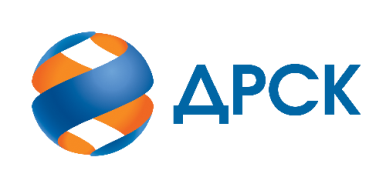                                                                      АКЦИОНЕРНОЕ ОБЩЕСТВО                «ДАЛЬНЕВОСТОЧНАЯ РАСПРЕДЕЛИТЕЛЬНАЯ СЕТЕВАЯ КОМПАНИЯ»г.  БлаговещенскЕИС № 32109957029«31» марта 2021 года№п/пДата и время регистрации заявкиИдентификационный номер Участника15.02.2021 08:37:23№ 573115 ООО "ТОРГОВО-ПРОИЗВОДСТВЕННАЯ КОМПАНИЯ "СВЕТОТЕХНИКА"ИНН 2801243633, КПП 280101001, ОГРН 118280100805916.02.2021 02:12:11№ 573354 ООО "ЭНЕРГОСПЕЦСТРОЙ"ИНН 2815015490, КПП 281501001, ОГРН 1142815000283№п/пДата и время регистрации заявкиИдентификационный номер Участника15.02.2021 08:37:23№ 573115 ООО "ТОРГОВО-ПРОИЗВОДСТВЕННАЯ КОМПАНИЯ "СВЕТОТЕХНИКА"ИНН 2801243633, КПП 280101001, ОГРН 118280100805916.02.2021 02:12:11№ 573354 ООО "ЭНЕРГОСПЕЦСТРОЙ"ИНН 2815015490, КПП 281501001, ОГРН 1142815000283№ п/пДата и время регистрации заявкиНаименование, адрес, ИНН Участника и его идентификационный номерЦена заявки до переторжки, 
руб. без НДСЦена заявки после переторжки, 
руб. без НДС16.02.2021 02:12:11№ 573354 ООО "ЭНЕРГОСПЕЦСТРОЙ"ИНН 2815015490, КПП 281501001, ОГРН 114281500028312 407 180,2611 207 157,5515.02.2021 08:37:23№ 573115 ООО "ТОРГОВО-ПРОИЗВОДСТВЕННАЯ КОМПАНИЯ "СВЕТОТЕХНИКА"ИНН 2801243633, КПП 280101001, ОГРН 118280100805912 407 180,2611 600 000,00Критерий оценки (подкритерий)Весовой коэффициент значимостиВесовой коэффициент значимостиКоличество баллов, присужденных заявке по каждому критерию / подкритерию
(с учетом весового коэффициента значимости) Количество баллов, присужденных заявке по каждому критерию / подкритерию
(с учетом весового коэффициента значимости) Критерий оценки (подкритерий)критерия подкритерия№ 573115 ООО "ТОРГОВО-ПРОИЗВОДСТВЕННАЯ КОМПАНИЯ "СВЕТОТЕХНИКА"№ 573354 ООО "ЭНЕРГОСПЕЦСТРОЙ"Критерий оценки 1:Цена договора90%-//-0,290,44Критерий оценки 2: Деловая репутация (участие в судебных разбирательствах)10%-//-0,500,50Итоговый балл заявки 
(с учетом весовых коэффициентов значимости)Итоговый балл заявки 
(с учетом весовых коэффициентов значимости)Итоговый балл заявки 
(с учетом весовых коэффициентов значимости)0,790,94Место в предвари-тельной ранжировке (порядковый № заявки)Дата и время регистрации заявкиНаименование, адрес и ИНН Участника и/или его идентификационный номерЦена заявки, 
руб. без НДС Возможность применения приоритета в соответствии с 925-ПП1 место01.02.2021 03:19:45№ 561804 ООО "ЭНЕРГОСПЕЦСТРОЙ" ИНН 2815015490, КПП 281501001, ОГРН 114281500028311 207 157,55нет2 место01.02.2021 04:31:47№ 561937 ООО  "ВОСТОКИНЖЕНЕРИЯ"ИНН 2813009959, КПП 281301001, ОГРН 115280101054811 600 000,00нет